  York County Tourism Grant Program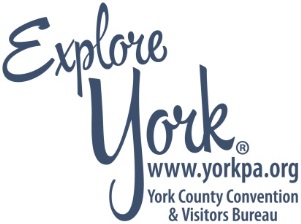                  General Information and GuidelinesBackground and General InformationThe York County Convention & Visitors Bureau and the York County Commissioners have established a matching grant program aimed at boosting tourism (visitation from beyond a 50-mile radius) in York County. The program, which is funded through a room tax enacted by the York County Commissioners, will provide financial support to initiatives deemed capable of generating broad and substantial benefit to York County tourism. The York County Tourism Grant Committee will be accepting applications for projects aimed at expanding and/or improving tourism promotion and development in York County. Non-profit, for-profit and government agencies are eligible to apply.The committee seeks proposals that collectively represent a broad range of approaches to grow tourism and enhance the visitor experience in York County. It will be looking for proposals that reflect creativity and innovation, an understanding of the tourism industry and current trends, and that present a clear and convincing case for how the proposed initiative will expand tourism or broadly enhance the visitor experience. It is especially interested in proposals that describe a compelling case for maximizing the economic impact of tourism in York County by increasing overnight stays.Some areas of interest to the committee include: Strengthening the competitiveness of existing attractions or eventsBuilding upon existing attractions or events to attract new visitors or drive increased tourist spendingDeveloping new attractions or events with potential for substantial impact through increased overnight staysBroadly enhancing the visitor experienceThe committee is particularly interested in proposals that will leverage grant dollars by:Attracting additional funding sourcesBringing together collaborators or partners to align strategies, leverage consistent messaging and amplify impactIncreasing organizational capacity to drive greater impactAdvancing a high potential project or event to the next level or phaseSuccessful applicants will be able to articulate/provide most of the following:A clear vision of the impact their project will have on tourism in York County A realistic sense of what it will take to execute their project successfullyReliable data or evidence to support the proposed approachRelevant consumer/visitor input or feedbackA strategic plan that describes the organization’s direction and key goalsInternally generated reports that reflect a financially stable organization without significant operating deficits or an unsustainable level of debtEvidence of experience and success with project design, management and executionGrant applications and grants may be for multi-year projects and pay-outs.Requirements and RestrictionsThe grant program is intended to market or help position York County as a sports, leisure, business, convention or meeting travel destination.There is no set number of grant awards to be made in any fiscal year. This grant program is not intended to be a sustaining operating funding source for the applicant or the proposed project.Tourism or travel marketing or promotion program, expenditure or project must not unduly compete with private-sector tourism or travel efforts. *All grant recipients will be required to make a cash or in-kind match of at least 25% of requested grant amount. *An individual applicant must submit an application under a fiscal sponsor or form an LLC.All grant recipients will be required to provide liability insurance in the amount of $1 million naming the York County Convention & Visitors Bureau as additional insured.Project expenses incurred prior to grant notification are not eligible as a grant expense.Signage that promotes a specific private entity on the situs of that entity is not a permitted use of grant funds, except where the signage also carries the logo of the York County Convention & Visitors Bureau. *To promote collaboration and the overall destination, any marketing material, print or digital, funded by the grant program, must contain the YCCVB logo and website. Digital materials must also contain a link to www.yorkpa.org.  Grant recipients must provide a link on their website to www.yorkpa.org and make available copies of the Official York County Travel Guide at their place of business.Grant applications are not confidential. If information within the application needs to be kept private, please indicate on the application what documents need to remain private.Successful applicants will be asked to sign our "Grant Agreement" form in order to receive their initial check.Grant recipients will need to submit a post report with receipts for program expenditures of $500 or more. Post reports and receipts are due 90 days after completion of project. Grant recipients who have not submitted the required post report and receipts will be ineligible for a future grant.* Act 18 legal requirementGrant MatchACT 18 requires recipients to provide at least a 25 percent match, cash or in-kind, of the requested grant amount.A cash match can be derived from:- Applicant dollars- Sponsorships- Donated dollars- Leveraging another grantAn In-Kind match could include:- Donated physical items – examples: rental venue, printed collateral - Donated professional services – classified as someone who routinely, as a career, provides that
  service. Examples: accounting services, legal services, painting, IT development- Volunteer hours will NOT be accepted as an in-kind match.- Staff time will NOT be accepted as an in-kind match.All in-kind matches need to be valued and documented by the donating organization(s). In-kind service documentation must include work performed, date/dates of the services and hourly rate and hours donated.Scoring CriteriaProgram Impact  - 50 %Will have a significant positive impact on the community and population servedIs consistent with funding priorities Maximizes economic impact via visitation from beyond a 50 mile radius of York CountyLongevity of impactProgram Plan – 16.6%For more information, contact Denise Restuccia, York County Convention & Visitors Bureau, denise@yorkpa.org or 717-852-9675, Ext. 113.Program design and action plan are feasible and understandableClear, understandable statement of need that aligns with program’s outcomes & indicatorsDoes not replicate existing services or compete with private sectorProvides broad economic impact to multiple stakeholdersBudget is logical – proposed expenses & revenues are clear and feasible;(appropriate to total project cost; not subsidizing existing/operational expenses)Collaborative effortAgency/Project Capacity to be Successful- 16.6%Agency is capable of carrying out project and is prepared to take on proposed programProject is consistent with agency missionImplementation timeline is reasonableOutcomes – 16.6%Project has measurable outcomes, indicators and evaluation criteria in placeProject will have significant impact that is positive and measurable (i.e. “move the needle”)